ที่  มท ๐๘10.7/ว                                 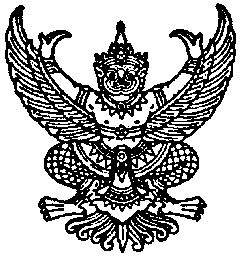 ถึง  สำนักงานส่งเสริมการปกครองท้องถิ่นจังหวัด ทุกจังหวัดด้วยคณะกรรมาธิการการพัฒนาการเมือง การสื่อสารมวลชน และการมีส่วนร่วม
ของประชาชน สภาผู้แทนราษฎร ได้เชิญผู้แทนกรมส่งเสริมการปกครองท้องถิ่นเข้าร่วมประชุมกับ
คณะอนุกรรมาธิการศึกษาช่องทางการรับฟังความเห็นของประชาชนและเพิ่มการมีส่วนร่วมของประชาชน
เมื่อวันอังคารที่ 26 พฤศจิกายน 2562 เพื่อพิจารณาศึกษาการพัฒนาช่องทางการรับฟังความเห็นของประชาชนและเพิ่มการมีส่วนร่วมของประชาชนตามบทบัญญัติแห่งรัฐธรรมนูญแห่งราชอาณาจักรไทย 
พ.ศ. 2560 และได้ส่งรายงานการพิจารณาศึกษาของคณะกรรมาธิการ เรื่อง “การพัฒนาช่องทางการรับฟังความคิดเห็นและเพิ่มการมีส่วนร่วมของประชาชนในรูปแบบออนไลน์ (Online)” พร้อมทั้ง QR code เพื่อใช้เป็นข้อมูลประกอบการพิจารณาศึกษาและเผยแพร่ กรมส่งเสริมการปกครองท้องถิ่นจึงขอส่งรายงานการพิจารณาศึกษาดังกล่าว เพื่อให้สำนักงานส่งเสริมการปกครองท้องถิ่นจังหวัดใช้เป็นข้อมูลประกอบการปฏิบัติราชการ รายละเอียดปรากฏตาม QR code ท้ายหนังสือฉบับนี้ 	                                                               	กรมส่งเสริมการปกครองท้องถิ่น                                                                             กันยายน  2563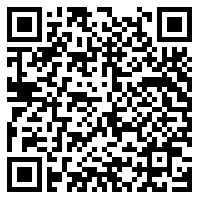 กองพัฒนาและส่งเสริมการบริหารงานท้องถิ่นกลุ่มงานส่งเสริมการบริหารกิจการบ้านเมืองที่ดีท้องถิ่นโทร. ๐-๒๒๔๑-๙๐๐๐ ต่อ 2312
โทรสาร ๐-๒๒๔๑-6956